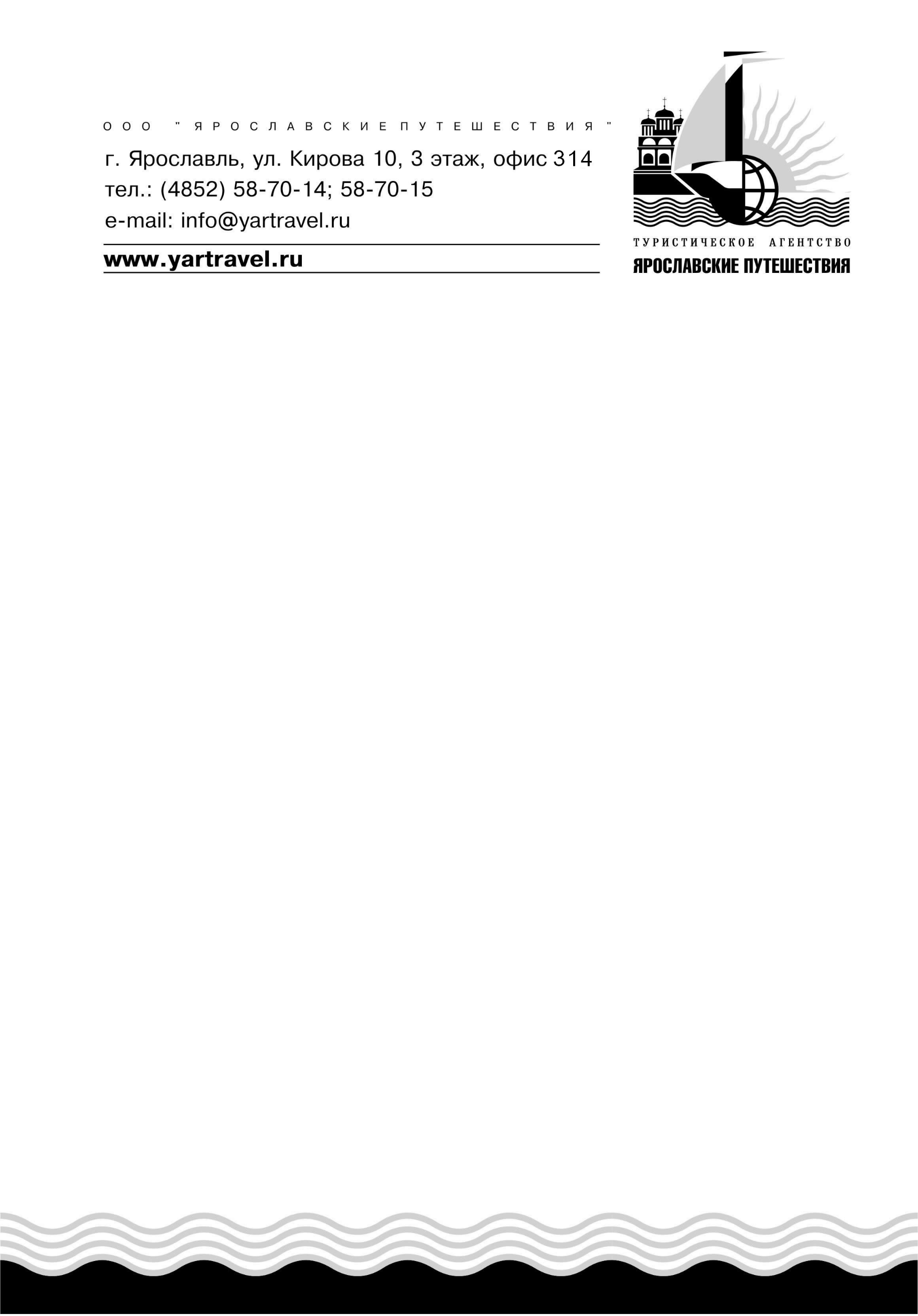 Ярославль«Ярославль 1000-летний»1 деньДАТЫ ТУРА:
06.06, 13.06, 20.06, 27.06, 04.07, 11.07, 18.07, 25.07, 01.08, 08.08, 15.08, 22.08, 29.08Стоимость тура на 1-го человека В стоимость тура входит:- транспортное обслуживание, - экскурсионная программа,  - входные билеты в музеи,- услуги гида-экскурсовода,- страховка от несчастного случая.Фирма оставляет за собой право изменять порядок и время проведения экскурсий, сохраняя их объем и качество, а, также, в крайнем случае, заменять экскурсии на равноценные.Ярославль1 день12:15 Сбор группы на пл. Волкова у памятникаОбзорная экскурсия по городу «Легендами овеян Ярославль»: набережная реки Волги, которая считается едва ли не самой красивой из всех набережных русских городов. Туристы обзорно познакомятся с богатой храмовой архитектурой, с первым русским драматическим театром им. Ф. Волкова, ярославской набережной рек Волги и Которосли, уникальными каменными крепостными воротами в средневековый Ярославль. Настоящая жемчужина города - Ярославская стрелка - место встречи двух рек Волги и Которосли, а также построенный к Тысячелетию кафедральный Успенский собор Ярославля и единственное в мире скульптурное изображение "Троицы" Андрея Рублева.  Внешний осмотр  Церкви Ильи Пророка -  выдающегося памятника русской художественной культуры XVII столетия, вписавший ярчайшую страницу в развитие ярославской школы архитектуры и живописи. Посещение Ярославского государственного историко-архитектурного и художественного музея-заповедника – одного из крупнейших региональных музеев России. В его составе – памятники архитектуры и живописи, входящие в Список всемирного наследия ЮНЕСКО. Музей расположен в древнейшем ансамбле архитектурных памятников Спасо-Преображенского монастыря (XIII-XX вв.), жемчужина которого - самый ранний каменный храм Ярославля – Спасо-Преображенский собор (1516 г.).Посещение музея «Музыка и время» В коллекции представлены разнообразные музыкальные инструменты (граммофоны, патефоны, фисгармонии, музыкальные шкатулки, шарманка), часы европейских фирм – типичные и сделанные на заказ, утюги, граммофонные и патефонные пластинки, обширное собрание золотофонных икон. Особенностью музея является то, что все экспонаты находятся в рабочем состоянии: можно услышать и бой старинных часов, и звуки музыкальных инструментов. Во время экскурсии демонстрируется звучание инструментов, колоколов.Окончание программы на набережнойВзрослые, пенсионеры, студентыШкольники до 16 лет1 395 руб.1 245 руб.